3GPP TSG-RAN WG3 #111e	R3-21xxxxOnline, 26 Jan- 5 Feb 2021Agenda Item:	10.2.6Source:	Lenovo, Motorola Mobility (moderator)Title:	Summary of Offline Discussion on Mobility Enhancement OptimizationDocument for:	ApprovalIntroductionCB: # 1011_SONMDT_MobEnhDAPS- Case 3 and 8? Other scenarios?- Mixed scenario of case 1 and case 6: HOF@Target->report DAPS HO failure@src->RLF@src?- Scenario where a successful HO is followed by a DASP HO?- DAPS specific failure types?- MRO for successful DAPS handover?- Which Xn messages to use?- What information should be included in the RLF report for DAPS HO MRO?CHO- CHO failure types- Candidate cell list?- CHO execution condition(s)?- Time since CHO configuration to immediate HO trigger?- Time UE have stayed in source cell?- Time between the first CHO execution and the latest CHO command received?- Successful CHO recovery related information?- Whether the execution condition associated with CHO recovery cell is met or not?- Two consecutive failures in CHO- Optimization of the number of prepared cells- Which Xn messages to use?LS to RAN2May also discuss other issues based on papers submittedTry to reach high-level agreements in the first phase, proceed to TPs and draft LS in the second phase of the email discussion(Lenovo - moderator)Summary of offline disc R3-210999For the Chairman’s NotesThe following proposals can be agreed:For too late CHO, case 1, 2 and 3 will be considered, and case 4 and 6 will not be considered. FFS on case 5.For too early CHO, case 1 and 2 will be considered. FFS on case 3 and 4.For CHO to wrong cell, case 1-5 will be considered.Reuse the existing handover failure types definitions for MRO of DAPS HO with necessary updates.Resource optimization for CHO is deprioritized.Data forwarding enhancements for CHO is deprioritized.The following proposals may need further online discussion:Working assumption: Reusing the existing handover failure types definitions for CHO failures is baseline.Send a LS to ask RAN2 for clarification on the definition of timeConnFailure IE for CHO.the case 3 and case 8 can be considered (with low priority?) in MRO for DAPS handover.RAN3 to send a LS to RAN2 to inform the agreed scenarios for MRO of DAPS HO and CHOThe following FFS are identified: It is FFS whether the network needs to know the time that UE have stayed in source cell for too late CHO.It is FFS whether the source node needs to know the timer between CHO configuration and immediate handover trigger.It is FFS whether the cases for mixed HO/CHO to wrong cell should be deprioritized.It is FFS on whether case 9 and case 10 should be considered in MRO for DAPS handover.It is FFS whether to support MRO for successful DAPS HOThe following discussions are to be continued:Potential options for the source node to know the candidate cell list and CHO execution condition(s);Other information the UE needs report for MRO of CHO;Xn aspects to support MRO of CHO Time related information reporting for MRO of DAPS HOXn aspects to support MRO of DAPS HO Enhancements for CHOThe agreement on MRO for CHO in RAN3#110e:Cover CHO failure scenarios; whether to define CHO specific failure types or reuse the existing failure types with some necessary update is FFS.CHO recovery procedure is considered in the definition of failure types and/or failure types detection.At least the following CHO failure scenarios need to be considered: Too Late CHO Execution, Too early CHO Execution, and CHO to Wrong Cell.  FFS on how CHO recovery applies to legacy HOs. FFS on other failure scenarios.UE reports the time elapsed since CHO execution until connection failure to network (LS to RAN2).the source node needs to know the candidate cell list and CHO execution condition(s). It is FFS on how the source node knows these informationif UE has experienced failure twice, UE reports information related with the two failures (LS to RAN2 for confirmation)Data forwarding enhancements on HO to wrong cell is de-prioritized in this WIResource optimization for Conditional Handover is FFS.Failure scenarios and types In RAN3#110e, it was agreed that:CHO recovery procedure is considered in the definition of failure types and/or failure types detection.In RAN2#111e, it was agreed that:In RAN2#112e, it was further agreed that [3] For CHO, [1] and [2] provide the detailed failure scenarios. [2] illustrates the sub-scenarios for too late handover in Figure 1, the too early handover in Figure 2, and handover to wrong cell in Figure 3 and Figure 4. Figure 1 too late handover failure typeIn a summary, the scenarios for too late CHO may include the following cases:Case 1: the UE receives CHO configuration; an RLF occurs in the cell before CHO execution; the UE attempts to re-establish the radio link connection in a cell other than the source cell.Case 2: the UE receives CHO configuration; an RLF occurs in the cell before CHO execution; the UE attempts to CHO recovery in a CHO candidate cell.Case 3: the UE receives CHO configuration; an RLF occurs in the cell before CHO execution; the UE attempts to CHO recovery to a CHO candidate cell but fails; the UE attempts to re-establish the radio link connection in a cell other than the source cell.Case 4: the UE receives CHO configuration; an RLF occurs in the cell before CHO execution; the UE attempts to CHO recovery to a CHO candidate cell but fails; the UE attempts to re-establish the radio link connection in the source cell.Case 5: the UE receives CHO configuration; an RLF occurs in the cell before CHO execution; the UE attempts to CHO recovery to a CHO candidate cell and successes; the UE occurs an RLF in a short period after CHO recovery; the UE attempts to re-establish the radio link connection in a cell other than the source cell.Case 6: the UE receives CHO configuration; an RLF occurs in the cell before CHO execution; the UE attempts to CHO recovery to a CHO candidate cell and successes; the UE occurs an RLF in a short period after CHO recovery; the UE attempts to re-establish the radio link connection in the source cell.Q1: Companies are invited to provide their view on whether to consider the above scenarios for too late CHO?Moderator Summary: For too late CHO, all companies (9 companies) agree with case 1 and case 2; 7 companies agree with case 3; At least 4 companies agree with case 5; and at least 4 companies thinks case 4 and case 6 should not be considered.Proposal 1: For too late CHO, case 1, 2 and 3 will be considered, and case 4 and case 6 will not be considered.Proposal 2: For too late CHO, it is FFS whether case 5 should be considered.Figure 2 too early handover failure typeIn a summary, the scenarios for too early CHO may include the following cases:Case 1: the UE receives CHO configuration; the CHO execution fails; the UE attempts to re-establish the radio link connection in the source cell.Case 2: the UE receives CHO configuration; the CHO execution successes; an RLF occurs shortly after the successful CHO; the UE attempts to re-establish the radio link connection in the source cell.Case 3: the UE receives CHO configuration; an legacy handover is performed but fails; the UE attempts to re-establish the radio link connection in source cell.Case 4: the UE receives CHO configuration; a legacy handover is performed and successes; an RLF occurs shortly after the successful legacy handover; the UE attempts to re-establish the radio link connection in the source cell.Moderator Summary:  Q2: Companies are invited to provide their view on whether to consider the above scenarios for too early CHO?Moderator Summary: For too early CHO, all companies (9 companies) agree with case 1 and case 2; some companies think case 3 and case 4 are covered by legacy ones.Proposal 3: For too early CHO, case 1 and 2 will be considered.Proposal 4: For too early CHO, it is FFS whether case 3&4 should be considered.Figure 3 CHO to wrong cell failure typeIn a summary, the scenarios for CHO to wrong cell may include the following cases:Case 1: the UE receives CHO configuration; the CHO execution fails; the UE attempts to re-establish the radio link connection in a cell other than the source cell and the previously selected target cells.Case 2: the UE receives CHO configuration; the CHO execution fails; the UE successfully performs CHO recovery in another CHO candidate cell.Case 3: the UE receives CHO configuration; the CHO execution fails; the UE attempts to CHO recovery to a CHO candidate cell but fails; the UE attempts to re-establish the radio link connection in a cell other than the source cell and the previously selected target cells.Case 4: the UE receives CHO configuration; the CHO execution fails;  the UE attempts to CHO recovery to a CHO candidate cell and successes; a RLF occurs shortly after CHO recovery; the UE attempts to re-establish the radio link connection in a cell other than the source cell and the previously selected target cells.Case 5: the UE receives CHO configuration; the CHO execution successes; a RLF occurs shortly after the successful CHO; the UE attempts to re-establish the radio link connection in a cell other than the source cell and the previously selected target cells.Q3: Companies are invited to provide their view on whether to consider the above scenarios for CHO to wrong cell?Moderator Summary: For CHO to wrong cell, all companies (9 companies) agree with case 1-5.Proposal 5: For CHO to wrong cell, case 1-5 will be considered.Figure 4 mixed scenarios of legacy HO and CHOConsidering the mixed scenarios of legacy HO and CHO, there are another 5 cases in figure 4, which may also be considered as CHO/HO to wrong cell failure type and included in stage2 definition and detection mechanisms.Case 6: the UE receives CHO configuration; a legacy handover is performed but fails; the UE attempts to re-establish the radio link connection in a cell other than the source cell and the CHO candidate cells.Case 7: the UE receives CHO configuration; a legacy handover is performed but fails; the UE successfully performs CHO recovery in a CHO candidate cell.Case 8: the UE receives CHO configuration; a legacy handover is performed but fails; the UE attempts to CHO recovery to a CHO candidate cell but fails; the UE attempts to re-establish the radio link connection in a cell other than the source cell and the previously selected target cells..Case 9: the UE receives CHO configuration; a legacy handover is performed but fails;  the UE attempts to CHO recovery to a CHO candidate cell and successes; a RLF occurs shortly after CHO recovery; the UE attempts to re-establish the radio link connection in a cell other than the source cell and the previously selected target cells.Case 10: the UE receives CHO configuration; a legacy handover is performed and successes;; a RLF occurs shortly after the successful legacy HO; the UE attempts to re-establish the radio link connection in a cell other than the source cell and the previously selected target cells.Q4: Companies are invited to provide their view on whether to consider the above scenarios for mixed HO/CHO to wrong cell?Moderator Summary: For mixed HO/CHO to wrong cell, some companies would like to deprioritize the cases, while some companies support to (some of) cases.Proposal 5: It is FFS whether the cases for mixed HO/CHO to wrong cell should be deprioritized. Q5: Are there any other scenarios need to be considered?In RAN3#110e meeting, it has agreed that CHO recovery procedure is considered in the definition of failure types and/or failure types detection, and it is FFS about whether to define CHO specific failure types or not. Option 1: Reuse the existing handover failure types definitions for CHO (too late handover /too early handover/ handover to wrong cell) with necessary updates [1] [3];Option 2: Define CHO specific failure types: Too Late CHO execution/ CHO Execution Too Late, Too Early CHO execution/ CHO Execution Too Early, CHO to Wrong Cell / CHO Execution to Wrong Cell [4]. Q6: Companies are invited to provide their view on option 1 or option 2?Moderator Summary: 5 companies prefer option 1, 3 companies prefer option 2 and 1 company is neutral. From moderator point of view, it should be more reasonable to take option 1 as starting point and BL.Proposal 6: Proposed working assumption: Reusing the existing handover failure types definitions for CHO is baseline.TimersIn RAN3#110e meeting, it is agreed that UE reports the time elapsed since CHO execution until connection failure to network. And in RAN2#112e, it is agreed that UE reports the time elapsed between the first CHO execution and the corresponding CHO command received at UE at least in the CHO failure case. Firstly, there are two different understanding on the timeConnFailure IE for CHO. We should first clarify how to understand the timeConnFailure IE for CHO.Option 1: it represents the time elapsed since the CHO execution until the connection failure;Option 2: it represents the time elapsed since receiving the CHO configuration at the UE until the connection failure. Q7: Companies are invited to provide their view on how to understand the timeConnFailure IE for CHO ?Moderator Summary: There are different understandings on the definition of timeConnFailure IE for CHO. Some companies would like to ask RAN2 for clarification. Proposal 7: To discuss whether to ask RAN2 for clarification on the definition of timeConnFailure IE for CHO.It was agreed in RAN2#112e:UE reports the time elapsed between the first CHO execution and the corresponding CHO command received at UE at least in the CHO failure case.The CHO configuration contains the configuration of CHO candidate cell(s) generated by the candidate gNB(s) and execution condition(s) generated by the source gNB.  However, both configuration of CHO candidate cell(s) and execution condition(s) can be updated or modified for one of candidate cells by the network. It could be better to clarify that the UE reports the time between the first CHO execution and the latest CHO command received for the selected target cell received at UE.Q8: Following RAN2 agreement, the UE reports the time between the first CHO execution and the latest CHO command received for the selected target cell received at UE.Moderator Summary: the majority view is to wait for RAN2 agreements first.[1] proposed to define a new time IE, e.g., timeBetwFailures, to indicate the time elapsed since the first connection failure until the second one.Q9: Companies are invited to provide their view on whether to report the time elapsed since the first connection failure until the second one? Moderator Summary: the majority view is to wait for RAN2 agreements first. [2] proposed that to study whether to report the time UE have stayed in source cell for too late CHO. Q10: Companies are invited to provide their view on whether to report the time UE have stayed in source cell for too late CHO? Moderator Summary: The time UE have stayed in source cell should be further clarified. Two companies think it may be needed in some scenarios. Proposal 8: It is FFS whether the network needs to know the time that UE have stayed in source cell for too late CHO.[5] proposed that for the case of CHO configuration followed by immediate normal handover trigger, it is also beneficial for the source node to know the timer between CHO configuration and handover trigger in order to have proper optimization. The solution in [5] is that the source node sends the time since CHO configuration to immediate HO trigger to the target and the target transmit the info back to the source in Handover Report message.Q11: Companies are invited to provide their view on whether the source node needs to know the timer between CHO configuration and immediate handover trigger, if needed how to know this time information? Moderator Summary: there is no majority view on whether the source node needs to know the timer between CHO configuration and immediate handover triggerProposal 8: It is FFS whether the source node needs to know the timer between CHO configuration and immediate handover trigger.Q12: Are there any other timers need to be considered? Candidate Cell List and CHO execution condition(s)In RAN3#111e meeting, it agreed that the source node needs to know the candidate cell list and CHO execution condition(s). There potential options for the source node to know the candidate cell list and CHO execution condition(s) are summarized as below:Option 1: UE reports the candidate cell list and CHO execution condition(s) in RLF Report [2] [3] and [6];Option 2: Source nodes sends candidate cell list and CHO execution condition(s) to the target node in SN status Transfer or a new message, the target transmits the info back to the source in Handover Report message [5];Option 3: The source node stores the candidate cell list and CHO execution condition(s) [1].Q13: Companies are invited to provide their view on which option is preferred?Moderator Summary: 6 companies are fine with option 1; 4 companies are fine with option 3; 2 companies are fine with option 2. The discussion on candidate cell list and CHO execution condition(s) is to be continued. Proposal 9: The discussion on candidate cell list and CHO execution condition(s) is to be continued. Other informationThere are many proposals on UE reporting information for SON enhancements for CHO: Use reestablishmentCellId to indicate the successful CHO cell; [1]new cell information IE, e.g., CHOCellId, to indicate the selected CHO cell after the first connection failure and before the reestablishment; [1]successful CHO recovery related information in case of RLF/HO Failure/CHO Failure with CHO Recovery Success; [3]whether the execution condition associated with CHO recovery cell is met or not in the case that UE successfully performs CHO recovery; [3] the second failure (RLF failure) to the network in case of RLF/HO Failure/CHO Failure with CHO Recovery Success followed by an RLF; [3]an explicit CHO failure indicator; [3]whether the selected cell after the first CHO failure is a configured candidate CHO target cell; [6]the information of CHO events/conditions, e.g. the first satisfied event or condition, the time difference between the triggering of the two events or conditions, the measurements of the second condition when the first condition met, etc. [6]others?Q14: Companies are invited to provide their view on which information are needed? Proposal 9: The discussion on other information the UE needs report for CHO is to be continued.How to signal two consecutive failuresIn RAN3#110e meeting, it agreed that if UE has experienced failure twice, UE reports information related with the two failures. Furthermore, we should study how to signal two consecutive failures. [1] states that the UE reuses the existing contents of the legacy RLF report to record the first failure related information for CHO. RAN2 also has organized an email discussion to consider signaling model for RLF report and the potential options in R2-2101451 are summarized as below, we can notice that most RAN2 companies support Option B, and Option B is proposed to be agreed by RAN2.Option A: Two separate entries in the RLF report are used, i.e. one entry is used to represent measurements/parameters related to the first HOF, the second one is used to represent measurements/parameters related to the second HOF;Option B: Separate IEs within the existing RLF-report are used to represent the second HOF. The first HOF can be represented by reusing as much as possible existing IEs;Option C: Two separate RLF reports are introduced, one containing IEs related to the first HOF, the other one containing IEs related to the second HOF;Option D: Too early to decide;Q15: Companies are invited to provide their view on how the UE reports the two consecutive failures.Proposal 10: RAN3 should wait for RAN2 conclusion on how the UE reports the two consecutive failures.Xn aspectsThere are several proposals regarding Xn aspects, including:Introduce new initiated reporting methods including CHO Initiated Reporting. [1]enhance Failure Indication to include CHO failure related information such as CHO recovery cell ID and RLF Report; [2]The XnAP FAILURE INDICATION message needs to be extended to include multiple failures information. [3]XnAP HANDOVER REPORT message needs to be extended to include multiple failures information. [3]Add Handover Report value Too Early CHO Execution and CHO Execution to Wrong Cell in Handover Report message; [5]Q16: Companies are invited to provide their view on Xn aspects?Proposal 11: the discussion on Xn aspects to support CHO failure is to be continued.Enhancements for DAPS HOIn RAN3 #110 online meeting following agreements have been made:Consider DAPS handover failure cases 1, 2, 4, 5, 6, and 7 for further study. It is FFS on case 3 and case 8.UE reports DAPS HO Failure Indication to Network (LS to RAN2).Try to capture DAPS handover failure cases as part of current definitions of handover failure types first. If not feasible, define a set of specific DAPS handover failure types.Failure scenarios and types Fig. 5 gives the possible failure events during the DAPS handover procedure. Cases 1, 2, 4, 5, 6, and 7 are agreed for further study, it is FFS on case 3 and case 8. In [7] and [8], it proposed to study case 3 and case 8 since data transmission in the source cell is kept after successful RACH to the target cell, and RLF in the source cell may occur if maximum number of RLC retransmissions is reached. 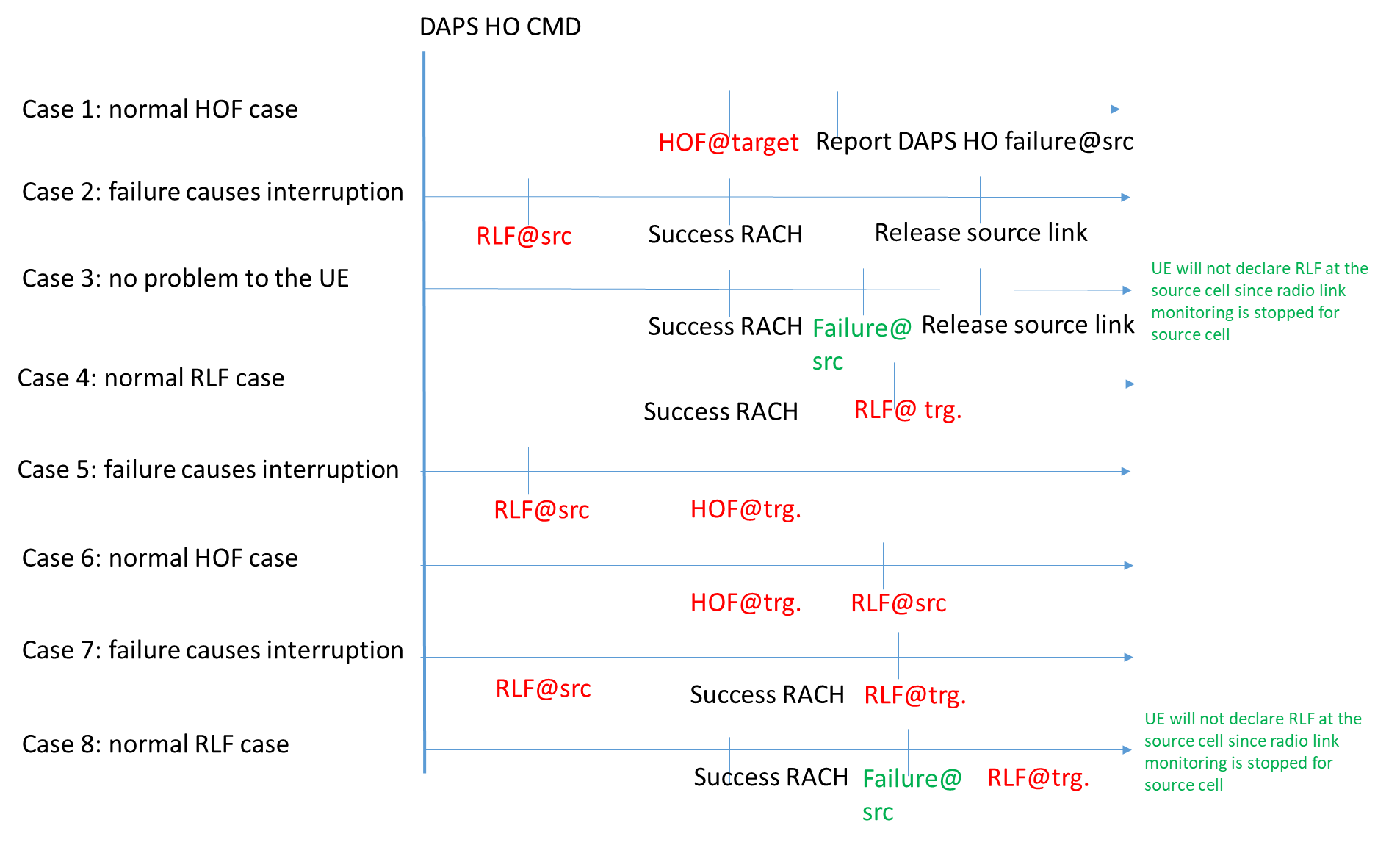 Figure 5 Failure events during the DAPS handoverQ17: Companies are invited to provide the view on whether case 3 and/or case 8 should be supported in SON for DAPS handover.Moderator Summary: 4 companies support case 3 and case 8 since the UE may declare RLF at the source gNB due to RLC failure; 2 companies are fine to study case 3 and case 8 with lower priority; and 2 companies do not think case 3 and 8 are needed. From moderator point of view, we can have further study on case 3 and case 8.Proposal 12: the case 3 and case 8 can be considered (with low priority?) in SON for DAPS handover.Besides the above eight cases, two new cases are proposed in [7]:Case 9: Mixed scenario of case 1 and case 6, i.e. HOF@Target->report DAPS HO failure@src->RLF@src;Case 10:  RLF@src before/after successful RACH in a DASP HO procedure after a successful normal HO.Q18: Companies are invited to provide the view on whether case 9 and/or case 10 should be supported in SON for DAPS handover.Proposal 13: It is FFS on whether case 9 and case 10 should be considered in SON for DAPS handover.Q19: Are there any other scenarios need to be considered for SON for DAPS handover.To cover failure scenarios in DAPS HO, the open issue is whether DAPS HO specific failure types need to be defined or not.  Two main options are proposed:Option 1: Reuse the existing handover failure types definitions for DAPS HO with necessary updates [1] [8];Option 2: Define DAPS HO specific failure types, e.g. Too Late DAPS Handover, Too Early DAPS Handover, DAPS Handover to Wrong Cell [7].Q20: Companies are invited to provide their view on whether DAPS HO specific failure types need to be defined or not?Moderator Summary:	 only 1 company has strong view on option 2, the other companies are fine with option 1.Proposal 12: Reuse the existing handover failure types definitions for DAPS HO with necessary updates.Whether to support MRO for successful DAPS HO[8] proposed to study MRO procedure for successful DAPS handover including the case that source RLF occurs when T304 is running but the UE finally completes DAPS handover successfully, and the case that there is no source RLF and the UE finally completes DAPS handover successfully.Q21: Companies are invited to provide their view on whether to support MRO for successful DAPS HO?Proposal 13: It is FFS whether to support MRO for successful DAPS HOWhether to enhance report for Case 1For case 1, the UE falls back to the source link if the source link is still available when T304 expires. Currently, the UE would report the FailureInformation message including the DAPS-failure indication to source gNB. In [1] and [8], it is proposed that no enhancement is introduced for the legacy FailureInformation message. In [9], it is proposed that the UE reports the RRM measurement information for rout cause analysis by the source gNB.Q22: Companies are invited to provide their view on whether to enhance report for Case 1?Proposal 14: whether to enhance report for Case 1 is RAN2 issue.Timers[1][7][10] proposed to report some time related information for DAPS HO.the time length between RLF@source and the success access to the target; [1][10]the time elapsed since the first connection failure until the second one; [1]to reuse timeConnFailure IE to record the time duration from the last HO initialization to DAPS HO failure or RLF@trg; [7]the time elapsed since the last HO initialization until connection failure occurred in DASP source cell; [7]Q23: Companies are invited to provide their view on which time information are needed?Proposal 15: the discussion on time related information for DAPS HO is to be continued.Other informationThere are many proposals on UE reporting information for SON enhancements for DAPS handover:use reestablishmentCellId to indicate the successful DAPS HO cell; [1]failure order indicator, e.g., failureoder, to indicate whether the failure between the UE and the source cell occurs before the one between the UE and the target cell; [1]new HO type IE, e.g., DAPS HO; [1]an explicit indication for DAPS handover failure; [8]the state of source link for the case that source RLF occurs after successful DAPS HO and before source link is released; [8]the state of source link for the case that UE successfully completes DAPS handover; [8]the failure cause for the source cell for the case that source link fails but DAPS handover to the target cell is successfully completed; [8]the RLF of the source cell for the scenario that DAPS HO success but RLF in the source cell; [9]the successive failure types as well as related RRM measurements for the scenario that UE experience DAPS HO failure and RLF in the source cell; [9]UP aspects of DAPS handover, e.g. the UL/DL HO interruption time, amount of data correctly send/received on the UL/DL in the source and target cells; [11]others?Q24: Companies are invited to provide their view on which information are needed?Proposal 16: the discussion on other information for DAPS HO is to be continued.How to signal two consecutive failuresIn case of successive failures associated to DAPS, the UE stores and reports both failure related information.  The potential options are summarized as below:Option 1: The UE reuses the existing contents of the legacy RLF report to record the failure in the target cell related information; [1]Option 2: Re-use the existing rlf-report with updates/extensions to cover all the two successive failures related information; [8]Option 3: Since the legacy entry rlf-report in the RLF Report can only cover the information for the latest failure, introduce a new entry in the same one RLF Report for the first failure; [8]Option 4: Use Two separate RLF Reports, one containing IEs related to the first failure, the other one containing IEs related to the second failure. [8]Q25: Companies are invited to provide their view on how to signal two consecutive failures for DAPS HO?Proposal 17: RAN3 should wait for RAN2 decision on how to signal two consecutive failures for DAPS HO.Xn aspectsThere are several proposals regarding Xn aspects, including:Introduce new initiated reporting methods including DAPS HO Initiated Reporting [1].XnAP FAILURE INDICATION or XnAP HANDOVER REPORT message needs to be extended to include DAPS handover, e.g. DAPS handover without RRC Reestablishment [8].Q26: Companies are invited to provide their view on Xn aspects? Proposal 18: the discussion on Xn aspects for DAPS HO failure is to be continued.Data forwarding enhancements for CHO[11] proposed to study how to optimize early data forwarding since early data forwarding will increase overhead on backhaul and memory usage in candidate cells, [11] provided some possible optimizations. Option 1: If several candidate cells are in the same node, then one possible optimization is to bundle traffic for one UE to these cells, namely, to use one data forwarding connection for the whole set of target cellsOption 2: Only forward traffic for critical services like voiceOption 3: Don’t set up forwarding traffic immediately, wait for other triggers, which could be e.g. another measurement report from the UEQ27: Companies are invited to provide their view on the data forwarding enhancements for CHO.Proposal 18: data forwarding enhancements for CHO is deprioritized.The number of prepared cells and/or radio resource optimization for CHO[11] stated that CHO mechanism leverages significant amount of network resources to provide robust mobility. The reservation of resources in the target would lead to an overload of the network, which is clearly undesirable. Therefore, [11] proposed to investigate methods to optimize the number of prepared cells. On the other hand, currently there is no time limit for how long a candidate cell will be reserved for CHO. [11] proposed that a time limit is needed to help limit the amount of resources reserved for CHO, which includes:RAN3 to study the optimization of the number of prepared cells. RAN3 to study a timer deciding time limit for how long the resources in candidate cells should be occupied and how it can be communicated between source and candidate cell. Q28: Companies are invited to provide their view on the potential enhancements on resource optimization for CHO?Proposal 19: resource optimization for CHO is deprioritized.ReferencesR3-210401 (TP for SON BLCR for 38.300) Mobility Enhancement Optimization (Huawei)R3-210291 Discussion on MRO for CHO mobility enhance (CATT)R3-210552 SON Enhancements for CHO (Lenovo, Motorola Mobility, ZTE)R3-210686 (TP for SON BL CR for TS 38.300): Conditional handover SON aspects (Ericsson)R3-210257 Discussion on SON enhancements for CHO (Samsung)R3-210933 SON Enhancement for CHO (CMCC)R3-210292 Discussion on MRO for DAPS mobility enhance (CATT)R3-210554 SON Enhancements for DAPS Handover (Lenovo, Motorola Mobility, ZTE)R3-210934 SON Enhancement for DAPS (CMCC)R3-210215 Discussion on MRO for DAPS (Samsung)R3-210685 (TP for SON BL CR for TS 38.300): DAPS handover SON aspects (Ericsson)=>	The following scenarios are considered:1) Successful CHO and HO (i.e. no failure happens). FFS consideration in RAN2/32) Unsuccessful CHO due to late CHO execution.3) Unsuccessful CHO after CHO execution.4) Successful or Unsuccessful  CHO after unsuccessful CHO or handover failure.Note: other scenarios are not ruled out…In case of successive CHO related failures, the UE stores and reports both RLF related information in the RLF report. The successive failure referred above, includes at least the following scenarios.a. A UE that has CHO configuration declares RLF in the source cell. The UE selects for connection re-establishment a configured candidate CHO target cell. The UE fails to re-establish to the selected CHO candidate cell.b. A UE that has CHO configuration executes the CHO towards the target cell upon fulfilling the configured condition and experiences a HO failure. The UE selects for connection re-establishment a configured candidate CHO target cell. The UE fails to re-establish to the selected CHO candidate cell.c. A UE that has CHO configuration executes the normal HO towards the target cell and experiences a HO failure. The UE selects for connection re-establishment a configured candidate CHO target cell. The UE fails to re-establish to the selected CHO candidate cell using CHO procedure.Note: other scenarios still can be discussed.CompanyYes/NoCommentNokiaYesWe shall start from the definition used for classic too late, with the prior CHO config as a criterion for CHO-related failure (like 1 or 2 above). More complicated scenarios should be addressed later.Lenovo and Motorola MobilityCase1/2/3/5In Case 4/6, the UE attempts to re-establish the radio link connection in the source cell after CHO recovery failure or RLF in the CHO recovery cell, these two cases are corner cases, even if these cases occur, it is hard to define they are too late CHO or too early CHO.SamsungCase1-Case 3Case 4-Case 6 are not MRO issueQualcommCase1/2 for scenario definitionsAgree with Nokia. Case 1 and Case 2 should suffice for defining “Too late CHO Execution”. What happens after CHO recovery is probably not needed in the definitions.CATT1，2，3，5 may be considered4, 6 should not be consideredCases except for reestablish to source cell may be considered.ZTEAt least Case 1,2,3Other scenarios need to be consider late based on input e.g RAN2 ‘s progress.HuaweiCase 1,2,3,5 are OKCase 4 and 6 is strange. The RLF has occurred in source and it means poor quality in source, why does UE finally perform reestablishment in source? Is this due to coverage problems? In that case it is to be ruled out from MRO.EricssonCase 1,2,3,5 and possibly 4,6Case 4, 6 are corner cases of “too late handover” e.g. UE failed in the source even before executing CHO, due to the mobility UE can select the same cell againInterDigitalAt least Case 1,2,3In cases 5 and 6, the RLF occurs shortly after the CHO recovery success. This should be viewed as a CHO recovery failure because the end result was a failure and most likely linked to the CHO. UE should include time-related information for SON purposes.Cases 4 and 6 both end with an RRC Reestablish@src. However, they are both preceeded by an Reestablish@otherCell. This makes them ambiguous to whether they are too late or to wrong cell HO.CompanyYes/NoCommentNokiaYesWe shall start from the definition used for classic too early, with the prior CHO config as a criterion for CHO-related failure (like 2 above). More complicated scenarios should be addressed later.Lenovo and Motorola MobilityYes for case1/2/3/4SamsungYesQualcommYes for case 1/2Case 1 and Case 2 can be considered for defining “Too early CHO execution”.Case 3 and 4 are not CHO specific; it does not matter if UE has received CHO config or not i.e. these are already covered by classic too early HO.CATTYesAll cases may be too early CHO failure type.ZTEAt least for case 1/2Take into account of case 3/4 based on RAN2’s further progress. HuaweiCase 1 and 2 is OKFor case 3 and 4, they are totally same as legacy ones. Thus, they should be excluded.In the figure case (1/2) the CHO conf is missingFor the wording “the CHO execution fails”, it is unclear, it’s better reword it as “a HOF occurs during the CHO procedure”.EricssonCases 1, 2Cases 3,4 are “too early handover” not “too early conditional handover” e.g. 3,4 are covered by legacy or can be addressed in the mixed scenarios further downInterDigitalCases 1, 2Cases 1 and 2 should be considered. In cases 3 and 4, a legacy HO is performed indicating the CHO configuration is not optimal and not fit for purpose. They seem to fit a too late HO scenario better.CompanyYes/NoCommentNokiaYesWe shall start from the definition used for classic HO to wrong cell, with the prior CHO config as a criterion for CHO-related failure (like 5 above). More complicated scenarios should be addressed later.Lenovo and Motorola MobilityYes for case1/2/3/4/5SamsungYesQualcommYesCase 5 should be considered.Cases 1-4 can be classified into one category i.e CHO failure followed by reestablishing/CHO recovery @ other cell CATTYesAll cases may be CHO to wrong cell failure type.ZTEYesHuaweiCase 1~5.Case 1 and 5 are related (only differs whether it is HOF or RLF that triggers)Case 2-4 also need to cover the case when RLF occurs (in the same way as 1/5)For the wording “the CHO execution fails” see aboveEricssonYes (cases 1-5)The only difference is if UE can perform CHO recovery or not in this caseInterDigitalYesAll cases seem to fit a CHO to wrong cell failure type.CompanyYes/NoCommentNokiaNoMixed scenarios should be addressed once CHO-only is ready.Lenovo and Motorola MobilityYes for case6/7/8/9/10SamsungFine to consider the mixed scenario. RAN2 agreed to consider some mixed scenarios. It’s better to keep alignment between RAN2/RAN3.QualcommYes, but deprioritizeSame view as Nokia. We can keep the definitions simpler and look at the different sub scenarios to see if any handling is missingCATTYesAll cases may be CHO to wrong cell failure type.ZTEShare the view as SamsungHuaweiCase7,8 and 9Case 6 and 10 are the same as the legacy one and can reuse the legacy RLF report without any enhancements.Similar comments as before - For the wording “a legacy handover is performed but fails” is unclear”. Either we include both HOF and RLF shortly after HO or we split them into different cases. EricssonYes, but deprioritizeAll scenarios are valid but they are mostly concerning CHO recovery and not execution as suchInterDigitalNo or at least depriorizeAll cases are valid  even though the focus is on the CHO recoveryCompanyYes/NoCommentNokiaNoEricssonNoCompany Option 1 or Option 2CommentNokiaNeutralIf we agree to address CHO like a classic MRO, but with the CHO config active, existing definitions are fine. But we can also copy them into new definitions to facilitate future enhancements.Lenovo and Motorola MobilityOption 1The failures in CHO, e.g. too late handover /too early handover/ handover to wrong cell can be covered by the existing handover failure types definitions with necessary updates, it is not necessary to define CHO specific failure types.SamsungOption 1One point we want to emphasize is that definition is not scenario description. The definition should be general concept. For example, for legacy handover, the UE can access to the network via RRC Reestablishment or RRC Setup (re-connect) after the failure. Only RRC Reestablishment is described in the definition. While in the detection part, all the scenarios are considered and covered.To have all the scenarios reflected in the definition will also restrict its extension.QualcommOption 2 might be cleaner; We can define CHO specific failure types separately to not complicate existing definitions and allow flexibility to incorporate mixed scenarios later.Also we think that including “execution” in the definitions of MRO for CHO (such as Too late/early CHO execution”) gives better understanding.CATTO1For CHO failure type definition, it is proposed to be general and reuse the existing handover failure type. For CHO failure types detection, it is necessary to be detailed to include the cases above. ZTESlightly prefer option 2Option 2 is more flexible for  further scenario to be identified.HuaweiOption 1We need to check all scenarios we listed in previous questions first, but in the end we think these can be merged to the existing failure. There is no clear benefit to have separate failure types.EricssonOption 2Defining separate HO failure types for CHO will avoid confusion, does not add extra complexity, does not necessitate more standardization work, and is more future-proofInterDigitalOption 1Existing definitions with relevant and necessary updates seem to be enough to describe the CHO specific failure types.Company Option 1 or Option 2CommentNokiaSounds like 2…This shall be resolved in RAN2, if RAN2 added the timer.Lenovo and Motorola MobilityOption 1For legacy handover, the existing timeConnFailure IE is used to indicate the time elapsed since the last HO initialization until connection failure. In CHO, handover is triggered/initialized when CHO execution condition is met, so timeConnFailure IE can be reused to indicate the time elapsed since the CHO execution until the connection failure.SamsungOption 2Option 2 is RAN2 understanding.QualcommRAN2 to decideRAN2 need to decide whether they want to reuse existing IE timeConnFailure for CHO as Option 1 or Option 2CATTO1CHO configuration may be received by UE at early time and CHO execution may occure after a long time. The time between them should not be included in timeConnFailure.ZTEOption 2HuaweiRAN3 cannot change definition of the legacy timer. But we may need to consult RAN2 to ask for a clarification.See also q10 below. EricssonOption 2Ask RAN2 to clarifyInterDigitalOption 2For legacy HO, timeConnFailure is used to represent the time elapsed between the HO initialization and the connection failure. For CHO, as the configuration is sent earlier than the legacy HO, it makes sense if timeConnFailure represents the time elapsed from when the configuration is received until the connection failure. Moreover, reporting a time information from the CHO execution until a failure seem to also be beneficial to help optimize the CHO process.CompanyYes/NoCommentNokia-We shall not “agree” interpretation of RAN2’s decisions! RAN2 should simply clarify this.Lenovo and Motorola MobilityYesSince it is the latest CHO execution condition determines the CHO execution, it is reasonable to report the time between the first CHO execution and the corresponding latest CHO configuration received at UE.SamsungBetter to clarify this in RAN2.QualcommWait for RAN2 agreementsCATTWait for RAN2 agreementsZTEWait for RAN 2HuaweiNoRAN3 have asked for a timer as follows: "UE reports the time elapsed since CHO execution initialization until connection failure to network "RAN3 should wait for RAN2 to define this timer, or a set of timers that can be used to derive this time. EricssonWait for RAN2 agreementsInterDigital-This seems to be a reasonable metric to have, but better to wait for RAN2 decision/agreement.CompanyYes/NoCommentNokiaNoShouldn’t it be proposed in RAN2?Lenovo and Motorola MobilitySee commentsWait for the progress on how to signal the two consecutive failures in RAN2. If two entries in one RLF report is agreed, it may be unnecessary to report the time elapsed since the first connection failure until the second one.SamsungNoThis can be get from two timeConnFailure IE.QualcommRAN2 decisionSame view as LenovoCATTConsidering the case that RLF occurs shortly after successful recovery, it is necessary to introduce a timer to judge whether UE keep stable after recovery. But timer may be defined from the start of CHO recovery to RLF. ZTERAN2 Share the view as LenovoHuaweiyesEricssonYes, but decided in RAN2It should be decided in RAN2 how to handle to consecutive failuresInterDigital-Such an information may be obtained by using the existing IEs. It may be worth to wait for the RAN2 progress on this.CompanyYes/NoCommentNokiaNo?Does it exist in classic MRO?Lenovo and Motorola MobilitySee CommentsIt is not clear what is the time UE have stayed in the source cell.The network can perform mobility optimization based on the time between the UE receiving the CHO command and RLF happed in the source node, e.g. it can transmit a normal handover after CHO command and before source RLF, or relax the execution conditions (e.g. thresholds on CondEvent A3 or CondEvent A5) before source RLF.SamsungNoThis seems doesn’t help MRO detection. The network needs to know whether there is recent HO in order to differentiate too late and too early/wrong cell. timeConnFailure and the new time agreed by RAN2 can achieve this.QualcommNot clear about the definition of this timer. CATTYesFor legacy too late HO, the time UE have stayed in source cell is required to judge whether UE can keep stable in source cell. So, CHO may also follow this rule.HuaweiRequire discussionIn the past we have had the legacy timeConnFailure for this purpose. But we acknowledge that it is not clear whether the legacy timer will now be reset when receiving CHO command.For the scenario:HO (cell 1->cell2) receiving CHO command (in cell 2, for cell 3) RLF in cell2CHO re-establishment in cell 3Should this be considered as:Wrong cell 1->2 (if stay time in cell 2 is short), too late 2->3 (if stay time is long in cell 2), oralways call this a too late independent of stay timeIf (1) we need something like the legacy timer and we may need to clarify with RAN2EricssonNoAgree with SamsungInterDigital-It is not clear what does “the time UE have stayed in source cell” mean. Is it for example the time elapsed from when the CHO is configured until an RLF?CompanyYes/NoCommentNokiaNoMixed scenarios should not be addressed yet.Lenovo and Motorola MobilityYes It is beneficial for the source node to know the timer between CHO configuration and immediate handover trigger. We prefer to include this time information in the UE RLF report.SamsungYesFor CHO followed by immediate normal handover especially failure case, it means the CHO configuration and normal handover are not well configured which will reserve a lot of radio resource in the network side and bring complexity to the UE. This situation should be avoided and optimized. For this purpose, the timer is needed.For those information that the network can get, network based solution should be used.QualcommNoRAN has the knowledge of when it sent the CHO config and whether it sent the legacy HO config before CHO execution and can compute this time if needed. No need for UE to report this.CATTNOIt is enough for source node to know the event that CHO configuration followed by immediate normal handover trigger. We could not see the benefit of introducing this IEZTEYesWe see the benefit for source gNB identify sub-optimized  CHO configuration.HuaweiNoThis time info can be known by the source node. If needed, the source cell can optimize the CHO configuration based the time info.EricssonNoRLF report in this case will indicate the HO type (legacy in this case) that would be enoughInterDigitalYesIt seems to be beneficial to have such a timer information. It may indicate a need for handover configuration optimization. Such may not need to be reported by the UE as it may be obtained from the network.CompanyYes/NoCommentSamsungSo far seem no.Company Option 1 or Option 2 or Option 3 CommentNokiaNone, 1 or 3This makes sense only of it is provided once and represents the moment of the failure. So, source should not provide such list to all targets.Lenovo and Motorola MobilityOption1Option 2 would impact Xn interface since the Xn Status Transfer message needs to be extended or a new Xn message needs to be introduced to include candidate Cell List and CHO execution condition(s). For Option 3, the valid time for the source node storing candidate cell list and CHO execution condition(s) is limited, on the other hand, UE context at the source node may be released for the case that an RLF occurs shortly after the successful handover.SamsungOption 2For HOF, the source cell has such information, no additional mechanism is needed.For RLF shortly after successful handover, option 2 can be used. Clarify to Nokia: For option 2, the source sends the information to the target to which the UE success handed over. The information is provided once with the latest configuration. For other candidate cells, the source doesn’t need to provide such information.Candidate cell list and CHO execution condition(s) are big information which should be avoided to transmit over the air.More and more information are proposed to be reported from the UE which bring a lot of burden for UE’s logging, saving and reporting over the air. We should have a principle here, for those information which is necessary and cannot be get in the network side e.g. timer of the failure, it should be reported from the UE. Otherwise, network based solution should be used.QualcommOption 3 or Option 2Source node already knows the candidate cell list and CHO execution condition and we therefore should avoid UE to report it. Option 3 might be the simplest if source node can store the info even after UE context release, or option 2 if we can use Xn signaling to retrieve the info back post UE context releaseCATTO1Network may continue modifying candidate cell list after first CHO configuration. Network is not aware of the CHO execution target cell and accurate time. For O2, it will lead to:Each time when modifying CHO candidate cell list, all the the target node needs to be notified.When CHO executes, network cannot receive notification and maybe still modifies the CHO candidate cell list to each target node. It will lead to wrong CHO candidate cell list kept in network.So, O1 is prefered. Maybe 1bit in measureResult for each cell is enough to identify it as CHO candidate cell. It is up to RAN2.ZTEOption 3 or Option 1Option 3 is the simplest solution , the valid timer need ffs.HuaweiOption3EricssonOption 1UE context will be deleted in the source as for legacy HO, if we want to keep UE context then we need to have valid timer, etc.RLF report for CHO will be changed so it’s better to include the information that is needed for optimization (as in legacy HO cases)InterDigitalOption 1Option 1 allows UE to report on measurements and other relevant information for the purpose of CHO optimization. This is in contrast with Option 2 which requires further signaling to be specified for the Xn, and Option 3 which does not allow for extra information provided by the UE.Companya, b, …CommentNokia-This depends on the definitions, which should be agreed first.Lenovo and Motorola Mobilityc,d,e,fFor a and b, we can discuss how to represent the successful CHO recovery cell and the failed CHO recovery cell when how to signal the two consecutive failures is decided. For g, if candidate cell list is reported, it does not need to report whether the selected cell after the first CHO failure is a candidate cell.For h, reporting CHO execution condition(s) is enough, h seems unnecessary.SamsungRAN2 is trying to reuse the existing IE. After RAN2 make the existing definition clear, we can check whether new information is needed or not.CATTb,c,e,g,hfor a, it may be still used for reestablishment case as legacy.for b/c/e/g, it is useful but how to record it needs discuss.for d, it can be inferred from measureResult.for f, it may be implicitly indicated.Huaweia, b,fc and e are more like the failure case not parameters.d, g and h can be known by the source based on the stored CHO cfg and triggering condition and the measresult in the RLF report from UE.Ericssona, fd, h – are available (or partially) from reported measurements and execution conditions, g – is available from the candidate cell list and reestablishment cellc, e – is discussed in RAN2, better to waitInterDigitala, b, c, d, e, f, g, h (a) and (b) are necessary to indicate to the RAN what are the cells that the UE attempted to establish connections to, and whether the attempts were successful (a) or not (b).Information from (c) includes (b). This should be sent from the UE to RAN in case of RL/CHO/HO failures.In (d), the UE should inform the RAN of the specifics of the decision (e.g. cell measurement thresholds) instead of just informing if the criteria was met or not.With (e), RAN is provided with info first and second CHO/RLF which allows for a full history of the cells the UE has tried to establish connection to. This info may be used for SON purposes.The information in (f) may be used by the RAN to differentiate between HO types. In (g), it is proposed to inform the RAN whether select cell after CHOF is in the target list ot not. RAN should get the full list, not just a Boolean for a cell.The UE should at least store the information proposed in (h) and send it to the RAN, at an appropriate time. RAN may then have extra logged information to evaluate the CHO triggers that were provided to a particular UE.CompanyCommentNokiaIf RAN2 already discusses it, shouldn’t we wait for the conclusion?Lenovo and Motorola MobilityPrefer Option B since it has fewer spec impacts.SamsungOk to wait for RAN2 conclusion. QualcommWait for RAN2 conclusionCATTRAN3 only needs to confirm the failure cases and send it to RAN2. How to record two consecutive failures in these cases is up to RAN2.ZTEWait for RAN2HuaweiThis is RAN2 to decideEricssonUp to RAN2InterDigitalWait for RAN2 conclusion.CompanyCommentNokiaSince CHO MRO should be based on existing MRO, the existing signalling is just fine. Other details should be decided once we have the definitions.Lenovo and Motorola MobilityXnAP FAILURE INDICATION message and XnAP HANDOVER REPORT need to be extended to include multiple failures information, e.g. the failed CHO recovery cell.No need to introduce new HO type in Xn/NG, the existing “Too Early HO” and “HO to Wrong Cell” can be reused.SamsungXnAP FAILURE INDICATION and XnAP HANDOVER REPORT can be extended e.g. including new Handover Report value, multiple failure information.QualcommRegarding the need to include multiple failures information e.g. the failed CHO recovery cell in Xn, we need to wait for RAN2 conclusions. If RAN2 chooses to go with single RLF report with just new IEs (Option B in sec 3.5), we might not need to enhance Xn :FAILURE INDICATION as we just use RAN2 RLF report as container in XnCATTNew scenarios that trigger Failure Indication message needs further discussion, such as CHO handover success and CHO recovery success.HuaweiIntroduce new initiated reporting methods including CHO Initiated Reporting.EricssonExisting signaling should be the baseline. Agree that we need to wait for RAN2 to decide how to handle multiple failures information.CompanyYes/NoCommentNokiaNoPerhaps later, once the solution is ready.Lenovo and Motorola MobilityYesAfter successful RACH towards the target cell, the UE would not perform RLM for source cell, but it can still perform HARQ/ARQ retransmission and ROHC feedback transmission to the source gNB, the UE may declare RLF at the source gNB due to RLC failure. So, case 3 and case8 can be considered.SamsungNoCase 3 and 8 will not cause any service interruption. Not typical cases which should be optimised.QualcommDeprioritizeThe intention to study case 3 and case 8 looks to be to report the state of source link post successful DAPS HO.If we know there was a failure@src post successful DAPS HO consistently, is this a gNB optimization to release the source link more quickly? If that is the objective, we can study this but with a lower priority.CATTYesAfter successful access to target cell in DAPS handover, there may be data transferred in source cell for DL. For AM DRBs configured, the maximum number of retransmissions for source MCG RLC may be reached and RLF may occur.ZTEDeprioritizeHuaweiNo needThe uplink in source after RACH is optional and not important to monitor. EricssonYes, see commentsRLF can still happen due to the RLC retransmissions. Moreover, service interruption might occur during these scenarios. However, in case 3 successful DAPS HO report might be enough. Case 8 can be reported in RLF report (that is sent for target), including the state of the source link.InterDigitalCase 3 – YesCase 8 - YesIn cases 3 and 8, UE suffers RLF after UE performs successful RACH towards the target cell and before receiving the RRCReconfiguration message (expiry of T304). The time window is very small but T304 may indeed expire and a RLF may occur at source. This represents a case where optimization may be required.CompanyYes/NoCommentNokiaNoMixed scenarios should be discussed once basic DAPS MRO is ready.Lenovo and Motorola MobilitySee commentsFor case 9, no strong opinion.For case 10, isn’t it similar as RLF@src before/after successful RACH in a DASP HO procedure? Not clear why to emphasize “after a successful normal HO”.SamsungNoWe don’t see the motivation to have mixed DAPS HO and normal HO.QualcommSame view as LenovoCATTYesFor case 9, RLF@src may occurs shortly after reverting to source cell or a period of time after reverting. The time between HOF@Target and RLF@src may needs discuss to judge whether UE can be kept stable after reverting. If UE is kept stable, there may be another too late handover, or maybe DASP causes.For case 10, if RLF@src shortly after a previous HO, it is the previous HO not the DAPS which should be optimizedZTESame view as LenovoHuaweiNoCase9, if the UE successfully reverts to the source cell, this mobility procedure ends. If the UE detects RLF in source, this is another mobility procedure and should be classified as a too late HO.Case10, upon the DAPS HO cmd, it starts a new mobility procedure. We should not mix this new one with the previous legacy HO procedure.EricssonYes butFor the case 9 needs clarification, if RLF happened in the source after or before fallback.InterDigitalCase 9 – YesCase 10 - YesCase 9: HOF@Target->report DAPS HO failure@src->RLF@src is an extension of the first failed DAPS HO and should be considered for the purpose of optimizing the RLF@src as well.Case 10:  HO->RLF@src->suc_RACHHO->RLF@src->fail_RACHIt is a case where the first HO needs to be optimized and therefore it should be supported in SON for DAPS HO.CompanyCommentCompanyYes/NoCommentNokiaNeutralIf we agree to address DAPS like a classic MRO, but with the DAPS config, existing definitions are fine. But we can also copy them into new definitions to facilitate future enhancements.Lenovo and Motorola MobilityNo, prefer Option 1The failures in DAPS HO, e.g. too late handover /too early handover/ handover to wrong cell can be covered by the existing handover failure types definitions with necessary updates, it is not necessary to define DAPS HO specific failure types.SamsungOption 1QualcommOption 1There are no specific scenarios being defined for DAPS HO (such as too early/late DAPS) and can be covered by existing MRO definitions with necessary updatesCATTNo strong opinion on option 1 and option 2Both of the option are OK,However,if we reuse the current definition,update is needed to include DAPS specific failure.ZTEPrefer Option 1HuaweiOpt 1 EricssonOption 2Similar logic to CHO, it will avoid confusion, does not add extra complexity, does not necessitate more standardization work, and is more future-proof. Moreover, fallback to the source cell should be captured in failure cases.InterDigitalOption 1Existing definitions with relevant and necessary updates may be enough to describe the DAPS failure types.CompanyYes/NoCommentNokiaNoPerhaps later.Lenovo and Motorola MobilityYesSamsungSource RLF occurs when T304 is running but the UE finally completes DAPS handover successfully  -> this is case 2, right?there is no source RLF and the UE finally completes DAPS handover successfully   -> this is not needed. No issue in this case.QualcommMaybeSource RLF and successful DAPS handover is already covered by Case 2No source RLF and successful DAPS HO => If the intention is to capture RLM related issues in source cell as in the case of successful HO, we are okay. But need to check what is different from a successful legacy HOCATTYesRLF@src during DAPS needs optimization.ZTESame view as Samsung.HuaweiNoWe think this can be addressed later, if needed. Better to focus on the important cases nowEricssonYesThere can still be service interruption during successful DAPS HO thus MRO for successful DAPS HO should be supportedInterDigitalYesIf RLF@src occurs while T304 is running, then this is covered in case 2. MRO should support this case. If there is no RLF@src and the UE completes DAPS HO successfully, then this is not a failure. However, we endorse this still being optimized via SHR instead.CompanyYes/NoCommentNokia?Isn’t it RAN2’s problem?Lenovo and Motorola MobilityNoSince source link is always maintained in case 1, the source node knows the source cell, target cell, measurement info and etc, it can identify the problem when it receives the FailureInformation message. Enhancements for the FailureInformation message are not needed.SamsungNoQualcommRAN2 should discuss thisCATTYesRRM measurement information for rout cause analysis is useful.ZTEDepends on RAN2.HuaweiNoThe UE has successful reverted to the source node. If needed, the source cell can configure the UE to report the latest measurement result.EricssonNo butNo need to enhance FailureInformation message, however, UE should send an RLF to the source in this case as all failures should be reported to the network.InterDigitalNoWe share the view that the FailureInformation message may include DAPS-failure indication to source gNB.Companya, b, c, dCommentNokia-This should be considered once the definitions are formulated. Then, it will be known what is needed.Lenovo and Motorola MobilityFor b, we can wait for the progress on how to signal the two consecutive failures. If two entries in one RLF report is agreed, it may be unnecessary to report the time elapsed since the first connection failure until the second one.Samsungab is not needed.The time length between two successive failures can be deduced based on the two timeConnFailure.c is the existing timeConnFailureQualcommProbably aFor a, this time gives us the mobility interruption time in a succeesful DAPS HO with src failure scenarioFor b, Agree with LenovoFor c, RAN2 should decide on definition of timeConnFailure for DAPS HOFor d, probably not needed. Instead of the timer, we can indicate the state of source link if neededCATTc, dFor a, RLF@source may occurs before or after success access to the target. So, it may be unsuitable to define this timer.For b, the first and second connection failure may be RLF@src or HOF. It is not for sure. It may be better to record the time for RLF@src and HOF separately.For c, it is proposed to reuse legacy timeConnFailure IE.For d, it is used to identify case 10 above.ZTEShare the view as LenovoHuaweiNoThe UE has successful reverted to the source node. If needed, the source cell can configure the UE to report the latest measurement result.Ericssonc, dAgree with CATTInterDigitalaa: may be useful to determine whether DAPS HO was successful or not – if there is a RLF@source during DAPS HO (i.e., before RACH to target), then there may be a service disruption at source. b: similar comments for Q9 – it may be determined by the already available IEs, if needed, and better to wait for RAN2.c: in the case of having a legacy HO initialization and DAPS HO more or less around the same time, there may be a need to modify timeConnFailure IE definition. Otherwise, timeConnFailure already provides information when there is a connection failure, i.e., RLF@trgd: may not be needed.Companyi, ii,…CommentNokia-This should be considered once the definitions are formulated. Then, it will be known what is needed.Lenovo and Motorola Mobilityiv, v, vi, vii, viii, ixFor i, we can discuss how to represent the successful DAPS HO cell when how to signal the two consecutive failures is decided.For ii, not needed.For iii, is it similar as iv?SamsungRAN2 is trying to reuse the existing IE. After RAN2 make the existing definition clear, we can check whether new information is needed or not.Qualcommv, vi, viii, ixIf state of source link is signaled, this can be an implicit indicator that this is a DAPS HO and might not need explicit indicator (iii or iv)CATTⅷ,ⅸFor i, it may be still used for reestablishment case as legacy.For ⅱ/ⅴ/ⅵ, it can be indicated by timer for RLF@src and HOF. It is proposed to define time from DAPS configuration to RLF@src or HOF to indicate this.For ⅲ, it is needed but may be implicitly indicated.For ⅳ, it may be indicated by timer for HOF and legacy timeConnFailure IE may be reused.For ⅶ/ⅹ, this kind of information may be not included in legacy MRO.ZTEShare the view as Samsung.Huaweii, ii, iiiEricssoniii, iv, [v, vi], xi – need to agree on definitions hereii – not needed, can be indicated by timer or derived from the source cell measurementsiii – needed to be explicitly indicated (as in CHO)iv – prefer explicit indicationv, vi – the state of the source link should be indicated in case of failure or success, however, these measurements are already available -> check with RAN2x – is needed to capture service interruptionInterDigitali, viii, ix, xi- reestablishmentCellId may indicate successful DAPS HO. However, this should be deprioritized until DAPS HO scenarios are defined. ii- more than two failures may occur and make the order IE insufficient. This is FFS.iii- it seems possible but HO type may also be implicitly indicated.iv- same as iiiv/vi – UE may not necessarily need to indicate this. Timing definitions for the different RLF are needed and this info may be extracted from these instead of being explicitly reported.  vii – it may be possible but this could also be treated via the SHR.viii – RLF@src should be optimized with the support of the UE reporting this information.ix – Information proposed in ix seems relevant for DAPS HO optimization.x- Information proposed in x seems relevant for DAPS HO optimization.CompanyOption1 or Option2 or Option3 or Option4CommentNokia-RAN2…Lenovo and Motorola MobilityOption 2Option 2 has fewer spec impacts.SamsungWait for RAN2 conclusion. QualcommRAN2 should decideCATTRAN2 decisionzteDepends RAN2 ‘s progress.HuaweiThis is RAN2 decisionEricssonWait for RAN2InterDigital-Wait for RAN2 conclusion. CompanyCommentNokiaSince DAPS MRO is supposed to be based on the classic MRO, we should first try to reuse the existing signalling.Lenovo and Motorola MobilityToo early to decideSamsungConsider extension based on XnAP FAILURE INDICATION or XnAP HANDOVER REPORT messageCATTNew scenarios that trigger Failure Indication message needs to be considered ,such as DAPS handover success.HuaweiIntroduce new initiated reporting methods including DAPS HO Initiated ReportingEricssonExisting signalling should be the baseline. But ok to discuss new scenariosInterDigitalThis is worth checking if existing MRO DAPS signaling are sufficient to cover DAPS HO before deciding on introducing new reports or message extensions.CompanyOptionsCommentNokia-At the #110, it was decided that data forwarding aspects are not part of SON for MobEnh.Lenovo and Motorola MobilityData forwarding enhancements for CHO seems out of R17 SON scope.SamsungPrioritize MRO related.QualcommOut of SON WI scopeHuaweiNoNot in SON scopeEricssonIt has been deprioritized, but it does not mean this is not in scope, as performance enhancement for CHO very much depends on data forwarding resources used. Therefore this could still be discussed later, if time permitsInterDigitalAgree with EricssonCompanyYes/NoCommentNokia?Fine to discuss it once the basics of MRO for MobEnh are settled (definitions, procedures to use). But those would not really be “MRO problems” in the classic sense, rather like new problems.Lenovo and Motorola MobilityEnhancements on resource optimization for CHO should be de-prioritized. RAN3 should focus on MRO for CHO first.SamsungPrioritize MRO related.QualcommDeprioritizeZTEDe-prioritizeHuaweiNoNot in SON scopeEricssonIt has been deprioritized, but it does not mean this is not in scope, as performance enhancement for CHO very much depends on the number of cells reserving resources. Same problematic is raised for SHR (see CB#1002) and it could still be discussed here later, if time permitsInterDigitalIt is deprioritized but we are in favor of discussions around CHO resource optimization following on and accounting for MRO-related work.